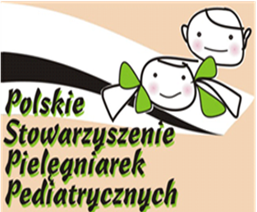 IX OGÓLNOPOLSKA KONFERENCJA PEDIATRIA I  PIELĘGNIARSTWOPEDIATRYCZNE – NOWE WYZWANIAOstróda 17-18 czerwca 2024 r.Dane Uczestnika                                                                                                                                                                             Imię i Nazwisko...............................................................................................……………………………………..Email.........................................................................................................................................................................Stanowisko.........................................……...............................................................................................................Miejsce zatrudnienia..................................................................................................................................................…...............................................................................................................................................................................Telefon kontaktowy...................................................................................................................................................Preferowana osoba do pokoju...................................................................................................................................Bez faktury                Faktura           dodatkowy nocleg-16/17.06         Dopłata do  pokoju jednoosobowego                                                                                                                                                        (zaznacz x)Dane do faktury (dokładna nazwa i adres zgodny z KRS)……………………………………………………….…………………………………………………………………………………………………………………….…………………………………………………………………………………………………………………….…………………………………………………………………………………………………………………….                                                                                       .........................................                                                                                                          podpis uczestnikaInformacje OrganizacyjneTermin konferencji: 17-18 czerwiec  2024Miejsce szkolenia: OstródaHotel Willa Port Conference Resort & SPAul. Mickiewicza 1714-100 OstródaOpłata szkoleniowa: Członkowie PSPP - 990,00 zł. (składki opłacone na bieżąco co najmniej dwa lata – 2023-2024.)Pozostali uczestnicy – 1.140,00 zł.Dodatkowy nocleg16/17.06.2024  ze śniadaniem dopłata - 270,00 zł ( 1 osoba w pokoju dwuosobowym)Dopłata do pokoju jednoosobowego -180,00 złOpłatę konferencyjną należy dokonać. w terminie do dnia 20 maja 2024 r. Po terminie 20 maja 2024 r. koszt konferencji wynosi                1.200,00 zł do wyczerpania miejsc.(opłata szkoleniowa obejmuje: udział w konferencji, materiały szkoleniowe, zakwaterowanie, posiłki, udział w uroczystej kolacji) Motywem przewodnim kolacji będą postacie z bajek i filmów, najlepsze kreacje zostaną nagrodzone.Wypełnione zgłoszenie uczestnictwa należy przesłać drogą elektroniczną na adres:e.romankiewicz@wssd.olsztyn.plOpłatę szkoleniową należy uiścić przelewem na konto Bank Zachodni WBK.W tytule przelewu proszę umieścić Imię i Nazwisko uczestnika oraz dopisek "Konferencja pediatryczna".Nr konta: 14 1090 1753 0000 0001 2235 6999Informacje dodatkowe:Ewa Romankiewicz tel. 608-728-407